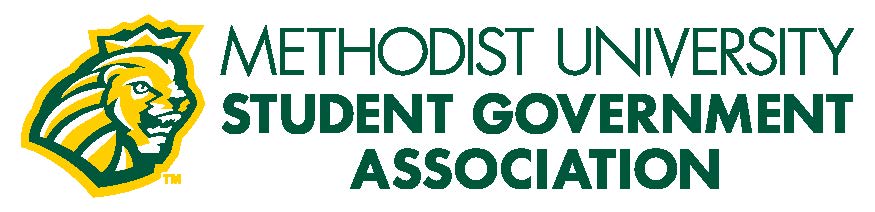 Budget ApplicationDate:
Name of Student Organization:                                         	 	       Organization’s Project Number: Requested by:                                                                                         Position within the organization:Phone Number:                                                                                       E-mail Address:Grant Amount Requested:					       Current Bank Account Balance:Please answer the following questions:How will this budget be utilized?How will this budget benefit your organization? How will this budget benefit the Methodist University community?Please attach an itemized budget for your proposed academic year or semester expenses.  You must follow the example provided below
*The more detailed information provided, the better the organization’s chance of receiving funding*Example of itemized budget:TRAVEL 								GRAND TOTAL for budget request- $3,200Please attach your organization’s activity schedule for the semester/academic yearPlease attach the most up-to-date member roster for your organizationExplain what your organization is also doing to help fund-raise for the cost of some of your requests. (The submitter must be a SOC representative and not a faculty member/advisor)SOC President:                                                                                    SOC Advisor:	
SOC President’s E-mail:                                                                     SOC Advisor’s E-mail: 
SOC Treasurer:
SOC Treasurer’s E-mail: Campus Engagement Office*Below is to be completed by the Campus Engagement OfficeDate Received:                                                                                     Verify SOC eligibility status:       									Eligible-Current update
									form/application on file.									Not Eligible.Verification Signature:PurposeDateItemsAmount NeededAmount NeededSpaghetti Dinner FundraiserSeptember 23, 2017Pasta- 20 boxes/ $5 a box)- $100

Pasta sauce-6 jars/ $5 a jar- $30

Garlic bread- 7 boxes/ $7 a box- Food Lion- $49Disposable plates, forks, knives, and napkins- $21 a bundle Food Lion-$21$200$200T-shirts for membersNo Date5cent tees- 60 shirts/ $5 per shirt *see invoice attached*$320$320Guest Speaker- Michael JordanSeptember 30, 2017Speaker fee- including hotel and travel$200$200Pumpkin Smash EventFall semesterPumpkins from Walmart- 30 pumpkins/$10 a piece= $300Rubber mallets for smashing pumpkins- 10/$10 a piece= $100Drinks, snacks and candy- $100$500$500Homecoming TailgateOctober 28, 2017Stadium cups from 4imprint (see attached price quote and design)$100$100TOTAL REQUESTED $1,320Item CostWho, What, Where WhenQuantity Amount NeededRegistration for NACA Conference (National Association of Campus Activities)3 students’ registration (Cam Hollender, Lauryn Fisher, TJ Mcgills) 
September 23, 2017, in Boston, MA3$300Hotel (Number of Rooms)Days Inn2- $150 per room$300Travel (plane, gas)Flights from Fayetteville to Boston5- $200 per flight$1,000Advisor CostDoris Munoz (Advisor)1$280TRAVEL TOTAL REQUESTED$1,880